Приложение 1 к постановлению Главы городского округа Верхняя Пышма от 18 сентября 2017 года № 35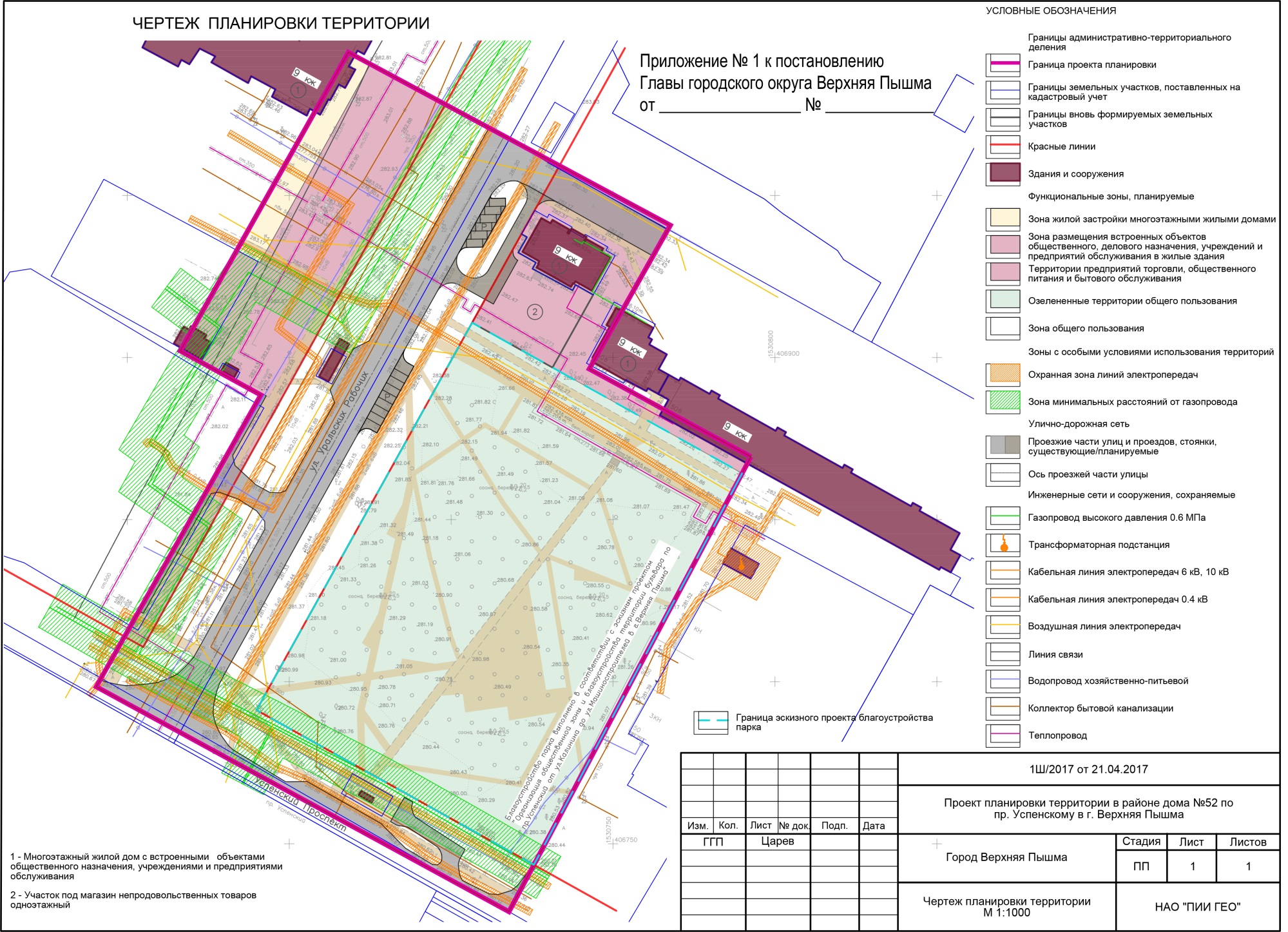 